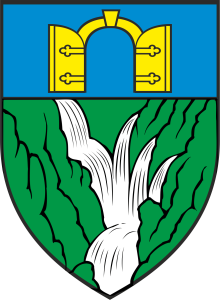 OPĆINSKO VIJEĆE .   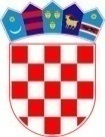                      REPUBLIKA HRVATSKA          SPLITSKO-DALMATINSKA ŽUPANIJA                       OPĆINA  ZADVARJE                           Općinsko  vijećeKlasa : 021-01/21-01/03UrBroj:2155/04-04-21- 02/04Zadvarje ,24.09.2021.                     Temeljem članka 33 Statuta općine Zadvarje („Službeni glasnik broj:03/09,2/13) Općinsko vijeće općine Zadvarje ) , na 3. sjednici Općinskog vijeća održanoj 24.09.2021. , donosi se                                                     ODLUKAo izboru člana Stručnog tijela za ocjenu ponuda za koncesije na pomorskom dobru na području Splitsko dalmatinske županije                                                         I   Za člana Stručnog tijela za ocjenu ponuda za koncesije na pomorskom dobru na području Splitsko dalmatinske županije imenuje se Ivan Krželj mag.ing.el.-načelnik općine Zadvarje.                                                         IIOva odluka stupa na snagu  danom donošenja i objaviti će se u Službenom glasniku Općine Zadvarje .                                                                                       Predsjednik                                                                                    Toni   PopovićNa temelju članka 12. i članka 35. Zakona o lokalnoj i područnoj (regionalnoj) samoupravi (NN br. 33/01, 60/01, 129/05, 109/07, 125/08, 36/09, 36/09, 150/11, 144/12, 19/13, 137/15, 123/17, 98/19 i 144/20) i  članka 33 Statuta Općine Zadvarje „Službeni glasnik općine Zadvarje broj: 3/09,2/13 a na temelju prijedloga Općinskog načelnika Općinsko Vijeće na svojoj 3 sjednici,  dana  24.09 2021. godine donosi  ODLUKU O OSNIVANJU  LOKALNE AKCIJSKE GRUPE U RIBARSTVU „Bura“I.U svrhu implementacije Lokalnog razvoja pod vodstvom lokalne zajednice u ribarstvu Operativnog programa za pomorstvo i ribarstvo Republike Hrvatske za programsko razdoblje od 2021.-2027., Općina Zadvarje suglasna je sudjelovati u formiranju partnerstva predstavnika gospodarskog, civilnog i javnog sektora, a u svrhu osnivanja i djelovanja Lokalne akcijske grupe u ribarstvu „Bura“, kao jedna od suosnivača uz Grad Makarsku i Općinu Tučepi, Općinu Brela, Općinu Zagvozd, Općinu Zadvarje i Općinu ŠestanovacLokalna akcijska grupa u ribarstvu „Bura“, koja ima pravni oblik udruge, osniva se radi ostvarivanja zajedničkih interesa svih razvojnih dionika ribarstvenog područja koje obuhvaća, a koje je funkcionalno koherentno u geografskom, gospodarskom i društvenom smislu, te radi izrade i provedbe Lokalne razvojne strategije u ribarstvu. II. Općina Zadvarje  sudjelovati će kao član- osnivač na Osnivačkoj skupštini Udruge Lokalne akcijske grupe u ribarstvu „Bura“.III. Ovlašćuje se načelnik da imenuje osobu koja će biti predstavnik Općine Zadvarje  na Osnivačkoj skupštini Lokalne akcijske grupe u ribarstvu „Bura“.IV.           Ova Odluka stupa na snagu osmoga dana od dana objave u Službenom glasniku Općine Zadvarje           OPĆINSKO VIJEĆE                                                                                                       OPĆINE ZADVARJE KLASA:021-01/21-01/03							Predsjednik:URBROJ:2155/04-01-21-02Zadvarje,24.09.2021							Toni PopovićREPUBLIKA HRVATSKSPLITSKO-DALMATINSKA ŽUPANIJAOPĆINA  ZADVARJEOpćinsko  vijećeKlasa : 021-01/21-01/03UrBroj:2155/04-04-21- 02/04Zadvarje ,24.092021.                     Temeljem članka 33 Statuta općine Zadvarje („Službeni glasnik broj:03/09,2/13) Općinsko vijeće općine Zadvarje ) , na 3. sjednici Općinskog vijeća održanoj 24..09.2021. , donosi se                                                     ODLUKAO usvajanju izvršenja proračuna za period 01.01.2021-30.06.2021                                                         I   Usvaja se izvršenje proračuna općine Zadvarje za period 01.01-30.06.2021                                                         IIOva odluka stupa na snagu  danom donošenja i objaviti će se u Službenom glasniku Općine Zadvarje .                                                                                       Predsjednik                                                                                    Toni   Popović